Муниципальное дошкольное образовательное учреждение«Детский сад №23 с. Шурскол»Катюша рассказывает:Практическое пособиеЛаборатория кубики «Гигант» (от 1,5 до 3 лет)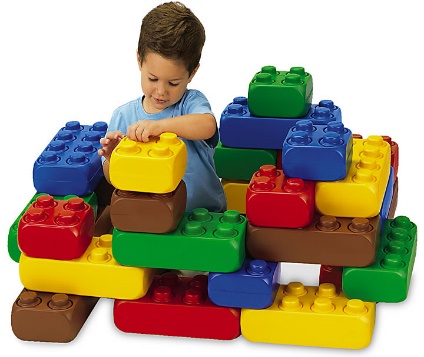 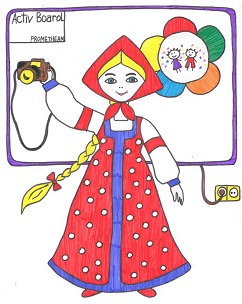 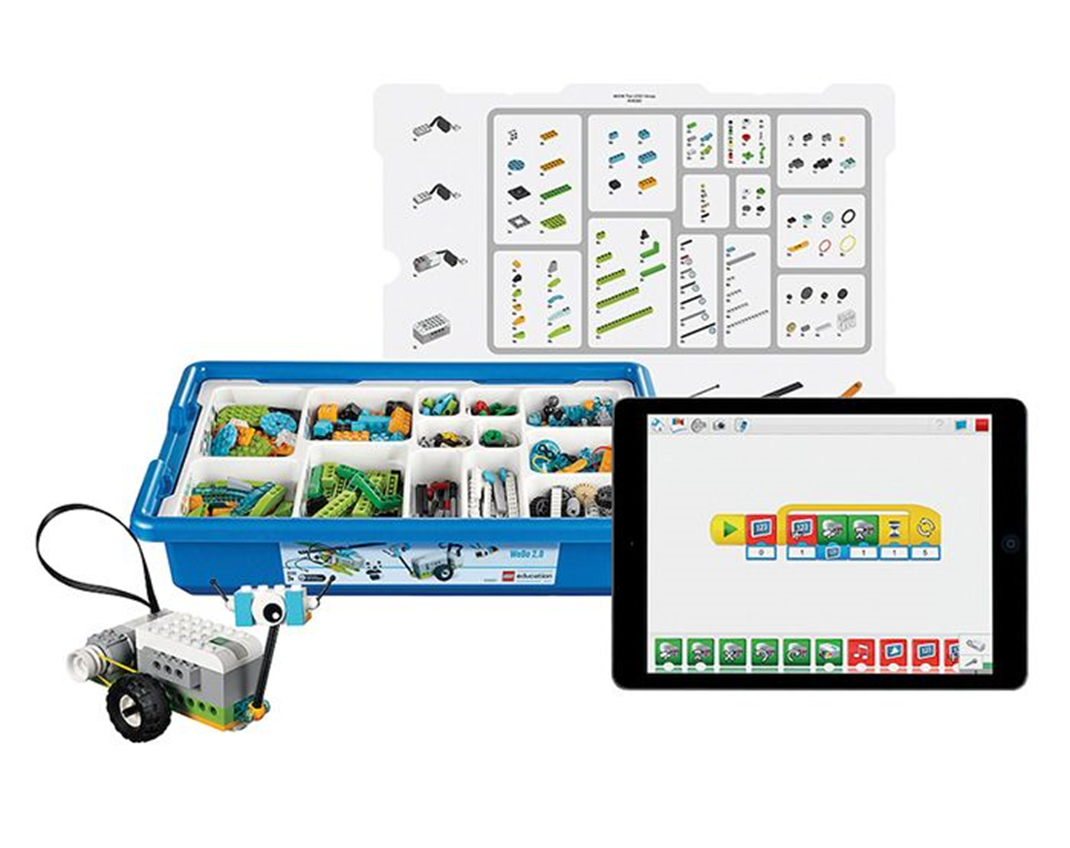 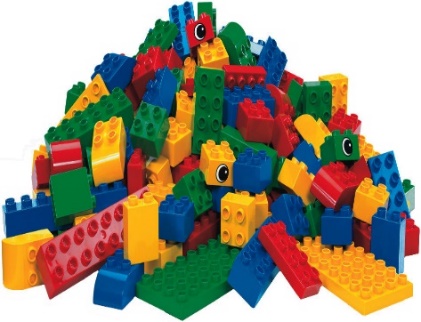 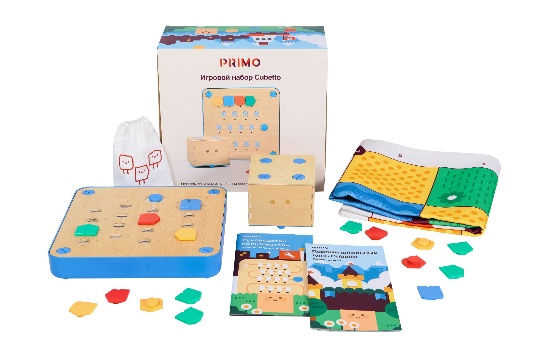 Составители:Сахарова Татьяна Николаевна заведующий МДОУ «Детский сад №23 с. Шурскол»,творческая группа педагогов ДОУ»: Бредихина Любовь Анатольевна старший воспитатель, Базанова Екатерина Валерьевна воспитатель, Резванова Валентина Сергеевна воспитатель. Практическое пособие «Катюша рассказывает…»: Базанова Е.В., Резванова В.С., – Шурскол: МДОУ «Детский сад №23 с. Шурскол», 2019-20. - 26 с.Художник – оформитель Лысенкова Н. В., воспитательВ пособии представлена система работы с детьми 1,5-3 лет по использованию конструктора  кубики «Гигант», отражающие опыт работы педагогов «Детского сада № 23 с. Шурскол». Перспективное планирование, примерные конспекты организованной - образовательной деятельности, консультации для родителей, которые обеспечивают эффективную реализацию современных программных требований в соответствии с ФГОС ДО.  Это пособие разработано с целью оптимизации образовательного процесса в ДОУ.Содержание представленного материала даёт возможность планировать работу воспитателя на основе принципов комплексности, интеграции и т.д. Практическое пособие может представлять интерес для педагогов дошкольных образовательных учреждений, методистов, родителей.\с. Шурскол2019 г.СодержаниеПояснительная записка«Истоки творческих способностей и дарований детей на кончикахпальцев. От пальцев, образно говоря, идут тончайшие ручейки,которые питают источник творческой мысли. Другими словами,чем больше мастерства в детской ладошке, тем умнее ребенок».Сухомлинский В.А. Всё больше и больше новых познавательных интересов стало появляться у детей за последнее время. Один из них – ЛЕГО-конструирование.Наборы ЛЕГО зарекомендовали себя во всём мире как образовательные продукты, удовлетворяющие самым высоким требованиям гигиеничности, эстетики, прочности и долговечности. В силу своей педагогической универсальности они оказываются наиболее предпочтительными наглядными пособиями и развивающими игрушками. Причём этот конструктор побуждает работать, в равной степени, и голову, и руки малыша.      ЛЕГО – одна из самых известных и распространённых педагогических систем, широкая использующая трёхмерные модели реального мира и предметно-игровую среду обучения и развития ребёнка.Игра – важнейший спутник детства. ЛЕГО позволяет детям учиться, играя и обучаться в игре. ЛЕГО – конструирование способствует: развитию мелкой и крупной моторики рук;формированию образного, пространственного мышления; получению математических знаний о счете, форме, пропорции, симметрии; расширению представлений об окружающем мире, об архитектуре, транспорте, ландшафте; развитию внимания, способность сосредоточиться, памяти, мышление; делается упор на развитие таких мыслительных процессов, как анализ, синтез, классификация, обобщение; развитию познавательной, художественно-эстетической способностей;умению воображать, фантазировать, творчески мыслить;овладению умением мысленно разделить предмет на составные части и собрать из частей целое; умению общаться друг с другом, устраивать совместные игры, так как дети учатся совместно решать задачи, распределять роли, объяснять важность данного конструктивного решения, уважать свой и чужой труд. Конструктивная деятельность тесно связана с развитием речи, так как сначала с ребенком проговаривается, что он хочет построить, из каких деталей, почему, какое количество, размеры и т.д., что в дальнейшем помогает ребенку самому определять конечный результат работы.Разнообразие конструкторов Лего позволяет заниматься с воспитанниками разного возраста и различных образовательных возможностей.Ассортимент Лего разнообразен: детали разного размера, формы и цвета, люди разных профессий и наций, животные (домашние, дикие, жаркий стран…и т.д.), транспорт, различные механизмы и конструкции.Первое, на что обращаем внимание при выборе конструктора — это возраст ребенка.  С ростом и развитием малыша детали становятся мельче, а сложность процесса сборки усложняется, поэтому выбирая игру, следует ознакомиться с описанием правил, указанных на упаковке, сопоставляя с возможностями и умениями ребенка. Слишком простая игра будет скучной, а слишком сложная не сможет увлечь.   Различают три основных вида конструирования:-по образцу;
- по условиям;
-по замыслу.Конструирование по образцу — когда есть готовая модель того, что нужно построить (например, изображение или схема дома).
При конструировании по условиям — образца нет, задаются только условия, которым постройка должна соответствовать (например, домик для собачки должен быть маленьким, а для лошадки — большим).
    Конструирование по замыслу предполагает, что ребенок сам, без каких-либо внешних ограничений, создаст образ будущего сооружения и воплотит его в материале, который имеется в его распоряжении. Дети играют со всем, что попадается им в руки, поэтому им нужны для игр безопасные и прочные вещи, и Лего «Гигант» – конструкторы дают им возможность для экспериментирования и самовыражения.Этот тип конструирования лучше остальных развивает творческие способности малыша. Для малышей в возрасте от 1 года до 3 лет идеальным конструктором будет Лего «Гигант» наборы ростового строительного материала из крупных деталей. Тут уж и родители не смогут удержаться от сооружения настоящих домиков и башен.	 Лего «Гигант» развивает детское творчество, поощряет к созданию разных вещей из стандартных наборов элементов – настолько разных, насколько далеко может зайти детское воображение.    Конструкторы Лего на сегодняшний день незаменимые материалы в образовательной деятельности дошкольных учреждений. Дети любят играть в свободной деятельности.     Легоконструирование оказывает большое влияние на развитие способностей детей и помогает выявлять их таланты.Цель: создание условий для детей через свою собственную творческую, конструктивно - предметную деятельность посредством конструктора Лего «Гигант» Основные задачи:1. Активизация памяти и внимания;2. Совершенствование навыков классификации;3. Развитие речи и коммуникативных способностей;4. Развитие сенсорных навыков;6. Развитие крупной моторики рук;Задачи:Обучающие:• познакомить с основными простейшими принципами конструирования;• изучить соединений деталей;• формировать умение изготавливать несложные конструкции;Развивающие:• формировать образное мышление;• развивать творческую активность, а также моторику рук, последовательность в выполнении действий;• стимулировать интерес к экспериментированию и конструированию как содержательной поисково-познавательной деятельности.Воспитательные:• воспитывать внимание, аккуратность;• способствовать овладению коммуникативной компетенции на основе организации совместной продуктивной деятельности, прививать навыки работы в группе, в парах;• нравственное воспитание.Формы организации обучения:Конструирование по образцуКонструирование по условиямКонструирование по простейшим наглядным схемамКонструирование по темеОбразовательная деятельность проводится 2 раза в месяц.Паспорт педагогического проектаПояснительная записка………………………………………….4Паспорт педагогического проекта………………………………………….8Перспективное планирование образовательной деятельности………………………………………...11Приложение………………………………………...17Мониторинг достижения детьми планируемых результатов………………………………………...17Конспект организованной образовательной деятельности во второй группе раннего возраста «Башенка для петушка»………………………………………...18Консультация для родителей«Конструирование в раннем возрасте»………………………………………...20Консультация для родителей «Конструирование с детьми 2-3 лет» ………………………………………..23Картотека игр с конструктором «Гигант»………………………………….…….27Список используемой литературы………………………………………..29Тема проекта  Лаборатория кубики «Гигант»Образовательное учреждение МДОУ № 23 с. Шурскол152124 Ярославская область, Ростовский район, с. Шурскол, ул. Сельская, 8аТел.: 8 (48536) 26-7-37E-mail: dou23katysha@yandex.ruАвторы проекта Резванова В.С., воспитатель Вид проектагрупповойТип проектапознавательно - творческийПродолжительность проекта долгосрочныйЦель проектаСоздание условий для развития конструктивных способностей детей 2-3 лет в процессе игр со строительным материалом. Задачи проектаОбразовательные: 1.Учить сооружать постройки из строительного материала.Развивающие:1.Продолжать учить называть строительные детали (кирпичики, кубики) и обыгрывать постройки.2.Использовать в речи слова характеристики: большой, маленький, закрепление основных цветов.3.Формировать навыки конструирования, развивать творчество, мелкую моторику пальцев рук.Воспитательные:1.Воспитывать интерес к конструированию.Участники проектаВоспитатели, воспитанники, родители воспитанниковЭтапы проекта1.Этап (организационный, февраль 2019г.)Изучение методической литературыМониторингИзучение и подбор методической литературы, стихотворений, загадок, иллюстративного материала на тему «Конструирование»Подготовка атрибутов для игр, ООДСоставление комплексно-тематического плана проекта.Работа с родителямибуклет для родителей «Конструирование в детском саду»консультация для родителей «Какие способности развивают в ребёнке конструкторы»консультация для родителей «Конструирование в раннем возрасте»консультация для родителей «Конструирование с детьми 2-3 лет» (практический март 2019.) Дидактические игры «Волшебный мешочек», «Назови, что покажу», картотека игр с конструктором «Гигант»Обогащать речь словосочетаниями (стул зеленого цвета, стол красного цвета)Конструировать по образцу и условиям.ООД «Речевое развитие», Рассматривание сюжетной картины «Дети играют в кубики»Подвижная игра «Перешагни через кубики»Чтение художественной литературы: Т. Второва «Кубики, кубики», Н. Радченко «Мне купила мама кубиков набор».Загадывание загадок про кубики.3.Этап (Итоговый)Открытый показ образовательной деятельности для педагогов ДОУ Образовательная деятельность «Башенка для петушка» с конструктором кубики «Гигант»Краткое содержание проектаДанный проект обусловлена тем, что современный мир характеризуется высоким уровнем развития технологий, повсеместно проникающих в жизнь человека. Развитие познавательных и творческих способностей стало сейчас одной из важнейших задач воспитания маленьких детей. Это развитие их ума, формирование таких мыслительных умений и способностей, которые позволяют легко осваивать новое.Конструктивная деятельность, как и игровая, по мнению педагогов и психологов является одним из важных видов деятельности в развитии познавательных и творческих способностей ребенка, так как позволяет вызвать у ребенка потребность к творчеству, развивается логическое, образное мышление, любознательность, коммуникативность, трудолюбие, приобщение к нормам и правилам взаимоотношения со сверстниками и взрослыми. Под руководством воспитателя ребенок, создавая красивое, ощущает себя значимым, умелым, способным.Ожидаемые результаты для детей1.Умеют сооружать постройки из строительного материала.2.Дети называют строительные детали (кубики, кирпичики) и обыгрывают постройки.3.Используют в речи слова характеристики: большой, маленький, называют основные цвета.Ожидаемые результаты для родителей1.Повышение уровня информированности родителей о деятельности ДОУ.2.Успешное взаимодействие педагогов и родителей в создании условий для развития интегративных качеств ребенка (любознательности, эмоциональной отзывчивости)Ожидаемые результаты для педагогов1. Пополнение методической «копилки» педагога на сайте ДОУ2. Обновление и обогащение РППС группы:- создание в группе центра конструирования.3.Укрепление партнерских взаимоотношений между педагогами, детьми и родителями.Интеграция образовательных областей«Речевое развитие», «Познавательное развитие», «Социально - коммуникативное развитие», «Физическое развитие»,  «Художественно – эстетическое»	Срок реализацииФевраль 2019 -  май 2019 годаПродукт проектаОбобщение и трансляция накопленного опытаИтоговое мероприятие Открытый показ образовательной деятельности для педагогов ДОУ с конструктором лего «Гигант»